Рабочий лист «Геометрические фигуры в архитектуре “Царицына”»Задание № 1.Рассмотри здание Хлебного дома в «Царицыне». Впиши название основного цвета здания. _________________________Задание № 2.Найди на здании геометрические фигуры белого цвета, внимательно рассмотри их. Отметь эти геометрические фигуры знаком (). Задание № 3.1. Соедини линиями геометрические фигуры с их названиями.			КРУГКВАДРАТРОМБОВАЛТРЕУГОЛЬНИК2. Подчеркни названия геометрических фигур, которые ты увидел на здании Хлебного дома.3. Подчеркни названия геометрических фигур, в которых один слог.Задание № 4.1. Найди на фрагменте фотографии ромбы и квадраты. Обведи и заштрихуй фигуры.2. Найди на фрагменте фотографии здания 14 кругов. Обведи и заштрихуй круги. 3. Чем различаются заштрихованные круги? ____________________________________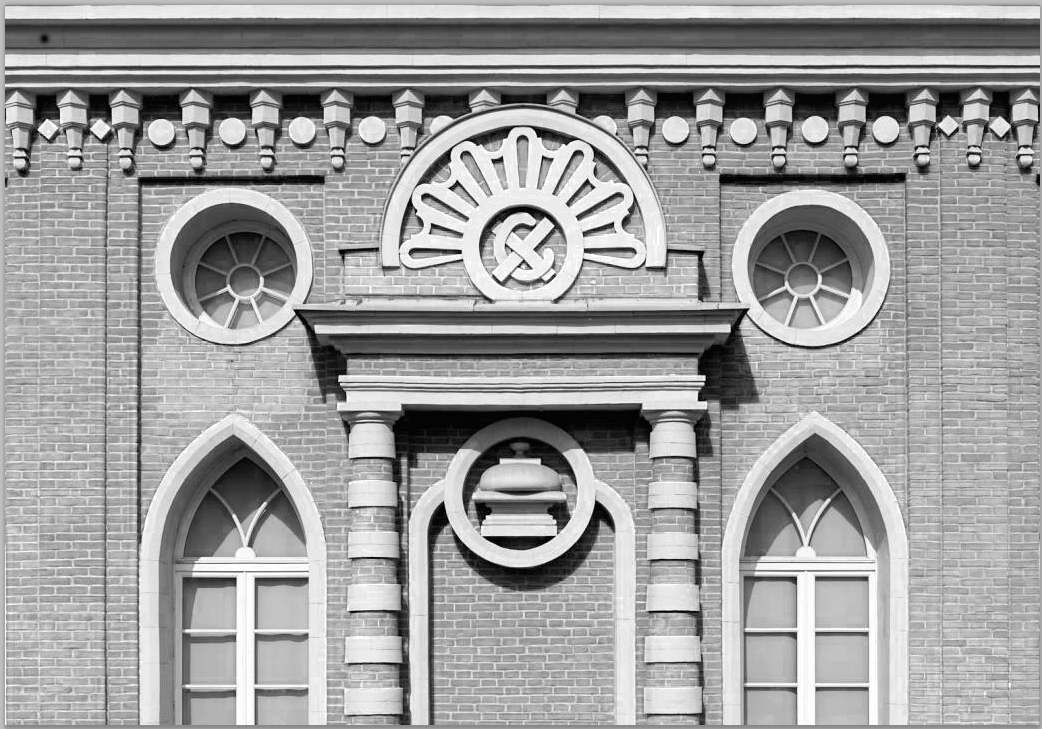 Задание № 5.В одном из кругов найди эмблему Хлебного дома. Ответь, почему здание имеет такое название?Задание № 6.Реши задачи. 1. На большой кухне при царском дворе должны были работать 20 поварят. 9 поварят – мальчики. Сколько поварят-девочек должно было работать на кухне? _ответ__________________2. Посчитайте общую массу продуктов, необходимых при выпечке хлеба.Задание № 7.Вычеркни продукты, которые не используются при выпечке хлеба:вода, 					дрожжи, 	соль, 					перец, сахар,					колбаса,	 растительное масло, 		мука.Задание № 8.Прочитай текст, обрати внимание на подчеркнутые слова.Архитектура – это искусство строительства. Архитекторы проектируют здания и руководят строительством. Чтобы дома были особенно красивыми, архитекторы украшают здания разными элементами архитектуры. Часто такие здания становятся настоящими памятниками архитектуры.Задание № 9.Ответь на вопросы, впиши в пропуски подчеркнутые слова из задания № 8.Искусство строительства зданий называется _______________________________________________Люди, которые проектируют здания и руководят строительством, называются __________________Украшения на здании называются ________________________________________________________Особенно красивые здания называются____________________________________________________Наименование продуктовМасса продуктов в чайной ложке и в стаканеКоличествоОбщая массаДрожжиЧайная ложка – 10 г5ответСольЧайная ложка – 10 г2ответСахарЧайная ложка – 10 г2ответРастительное маслоЧайная ложка – 5 г4ответМукаСтакан – 150 г2ответВодаСтакан – 150 г3ответ